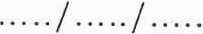 İlçe Seçim Kurulu Başkanlığı’na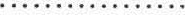 …………………………..Odasının …………………… tarihinde gerçekleştirilen Olağan Genel Kurul Toplantısında ilgili gündem maddeleri saat ………….. de tamamlanarak seçim maddesine gelinmiştir.Görev, Başkanlığınızca belirlenen Seçim Sandık Kurulu'na bırakılmıştır.DivanNOT: Bu yazı, İlçe Seçim Kurulu'ndan talep edildiği takdirde kullanılacaktır.Başkan	Başkan VekiliSeçim Sandık KuruluÜyeÜyeÜyeBaşkan	ÜyeÜye